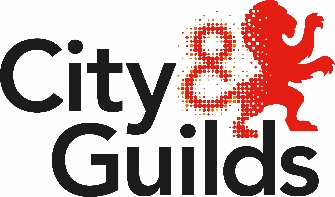 Level 3 Advanced Diploma in Plastering -Fibrous (7908-004)Practical Observation Form (PO)	Candidate Name:	Assessment ID: Candidate Number:	Centre NumberDate:The evidence section in this PO form should consist of comments/notes that are used to record the qualities and details of performance to inform marking and moderation against the AOs; what is the candidate doing? How well are they performing? - Describe the evidence. The form signposts how particular AO’s are relevant to each task. These AO’s are not a definitive list therefore if evidence for other AO’s can be captured this should be recorded accordingly. This PO form should not be used to assign marks per task as marks need to be applied holistically for each AO across all tasks within the assignment. Use the Candidate Record Form (CRF) to record the final overview of the quality of performance and the overall marks for each AO.This form should, along with all other candidate evidence, should be uploaded to the Moderation Portal if requested or as part of a sample.See the Observation section above for details around the types of comments.Task 1Information around tolerances can be found at the end of the PO form.Task 2Information around tolerances can be found at the end of the PO form.TolerancesThe following tolerances should be considered when marking the candidate’s work. See the Marking Grid for details around how many marks to allocate for meeting or not meeting tolerances.Tolerances/appearances for Task 1zinc template clear of stock 5 mmTolerances/appearances for Task 2mouldings installed and finished to correct dimensions (Figure 3)left hand plinth block cut to correct length 160 mmright hand plinth block cut to correct length 160 mmleft hand plinth block level and plumb ± 3 mmright hand plinth block positioned, level and plumb ± 3 mmleft hand architrave moulding positioned and plumb ± 3 mmright hand architrave moulding positioned and plumb ± 3 mmarchitrave door head moulding positioned and level ± 3 mmCandidate Record Form (CRF)	Candidate Name:	Assessment ID: Candidate Number:	Centre Number:	Total Mark:All evidence across the assignment must be considered together when recording the mark given for each AO. Justifications for the awarded marks must be recorded below.Tutor/assessor signature: 	Date:Declaration of AuthenticityCandidate:I confirm that all work submitted for this synoptic assignment is my own, and that I have acknowledged all sources I have used.Tutor:I confirm that all work was conducted under conditions designed to assure the authenticity of the candidate’s work, and am satisfied that, to the best of my knowledge, the work produced is solely that of the candidate.Contextualised examples of AOs per task Comments/notesDistinctionMarked out, cut and filed zinc template for   plinth block mouldingAO1 - interpreting information sources in relation to planning and carrying out the tasks i.e specifications/drawings/manufacturers information.AO2 - select appropriate materials, tools, equipment and PPE to set out and undertake the task; follow the correct sequence of workAO3 - practical techniques to include: setting out, measuring, squaring, filing, scribing, cutting.Marked out, cut and filed zinc template for   architrave mouldingAO1 - interpreting information sources in relation toplanning and carrying out the tasks i.e specifications/drawings/manufacturers information.AO2 - select appropriate materials, tools, equipment and PPE to set out and undertake the task; follow the correct sequence of workAO3 - practical techniques to include: setting out, measuring, squaring, filing, scribing, cutting.Constructed running mould AO1- interpreting information sources in relation toplanning and carrying out the tasks i.e  specifications/drawings/manufacturers information.AO2 - select appropriate materials, tools, equipment and PPE to set out and undertake the task; follow the correct sequence of workAO3 - practical techniques to include: setting out, measuring, squaring, preparing, cutting, positioning, fixing.  AO4 - interpreted and demonstrated knowledge, understanding and skill to carry out the tasks, planned activities in a logical and timely manner, materials and application techniques used appropriately and correctly, safe and clean working practices demonstrated throughout.Contextualised examples of AOs per task Comments/notesDistinctionRunning a plinth block mouldingAO1 - interpreting information sources in relation to planning and carrying out the tasks i.e specifications/drawings/manufacturers information.AO2 - select appropriate materials, tools, equipment and PPE to set out and undertake the task; follow the correct sequence of workAO3 - practical techniques to include: setting out, measuring, squaring, preparing, gauging and mixing, running off.AO4 - interpreted and demonstrated knowledge, understanding and skill to carry out the tasks, planned activities in a logical and timely manner, materials and application techniques used appropriately and correctly, safe and clean working practices demonstrated throughout.A05 - Considerations for following trades. Moulding sections produced accurately. Correct waste disposal e.g housekeeping. Running an architrave moulding AO1 - interpreting information sources in relation to planning and carrying out the tasks i.e specifications/drawings/manufacturers information.AO2 - select appropriate materials, tools, equipment and PPE to set out and undertake the task; follow the correct sequence of workAO3 - practical techniques to include: setting out, measuring, squaring, preparing, gauging and mixing, running off.AO4 - interpreted and demonstrated knowledge, understanding and skill to carry out the tasks, planned activities in a logical and timely manner, materials and application techniques used appropriately and correctly, safe and clean working practices demonstrated throughout.A05 - Considerations for following trades. Moulding sections produced accurately. Correct waste disposal e.g housekeeping.Fixing and finishing plaster mouldingsAO1 - interpreting information sources in relation to planning and carrying out the tasks i.e specifications/drawings/manufacturers information.AO2 - select appropriate materials, tools, equipment and PPE to set out and undertake the task; follow the correct sequence of workAO3 - practical techniques to include: Setting out, measuring, squaring, cutting, rasping, positioning and installing, fixing. Preparing, gauging and mixing, mitring and making good/stopping in.AO4 - interpreted and demonstrated knowledge, understanding and skill to carry out the tasks, planned activities in a logical and timely manner, materials and application techniques used appropriately and correctly, safe and clean working practices demonstrated throughout.AO5 - Considerations for following trades. Moulding sections produced and fixed accurately e.g Plumb, level, inline and intersect with no steps. Wall lines, mitres and straight joints are clean, sharp and defect free ready for decoration. Correct waste disposal e.g housekeeping. Tolerances met.Summary justification AO MarkA01 RecallA02 UnderstandingA03 Practical/ technical skillsA04 Bringing it all togetherA05 Attention to detailCandidate nameCandidate number Centre nameCentre numberCandidate signature DateTutor/assessor signatureDate 